 [Regatta Name]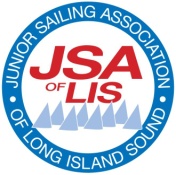 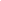 [Regatta Location][Regatta Dates][Name and Address of Organizing Authority/Host Club]SAILING INSTRUCTIONSAbbreviations:PC 	– Protest Committee		RC 	– Race CommitteeOA 	– Organizing Authority		SI 	– Sailing InstructionsRRS 	– Racing Rules of Sailing		JSA	- Junior Sailing Association of LISNOR – Notice of Race			RULESThe regatta will be governed by the rules as defined in the Racing Rules of Sailing (RRS). The Rules for JSA of LIS (JSA) Events, JSA Code of Conduct and US Sailing SafeSport Handbook will apply.The following RRS optional rules will apply:[Use only if there are on-the-water judges and Appendix P is in effect]:  Appendix P, Special Procedures for RRS 42, will apply.[If the protest committee will be comprised of at least four judges and one is an experienced arbitrator]: Appendix T, Arbitration will apply.Appendix V2, Penalty Taken After a Race, will apply.Racing Rules of Sailing (RRS) listed below are changed as follows. RRS 64.4 (b) is changed to require a hearing before any action is taken.RRS 61.1(a) is changed so that “A boat intending to protest about an incident that occurs in the racing area shall notify the Race Committee (RC) finish boat of her intention as soon as possible after finishing, without consultation with instructors, coaches or support persons, including (if possible) the boat identification number of the boat(s) being protested.” RRS 61.1(a)(2) is deleted so that protest flags are required.NOTICES TO COMPETITORSNotices will be posted on the official regatta notice board located ______ (location).CHANGES TO SAILING INSTRUCTIONSAny change to the SIs will be posted no fewer than 30 minutes before the harbor start on the day the changes take effect.Any change in the harbor start or first warning signal will be posted no later than the end of the protest time on the day before the changes take effect.SIGNALS MADE ASHORESignals made ashore will be displayed from ______ (location).The harbor start will be signaled by ____________ (describe when, where, and how the race committee will signal the harbor start).No boat shall leave the _______ (e.g. dock, harbor area) until the harbor start has been signaled.When flag AP is displayed ashore, ‘1 minute’ is replaced with ‘not less than ______ (number) minutes’ in the race signal AP.SCHEDULE OF RACES  _____ (number) races are scheduled.The racing schedule is as follows: [Note: if appropriate for the venue, consider starting races later to take advantage of the breeze if it typically fills in late in the day.]Flag A displayed, with no sound, while boats are finishing means ‘No more racing todayNo warning signal will be made after ___ (time) on ______ (day and date of last racing day).CLASS FLAGSThe class flags will be:_________ (Class)	_________ (Description of Flag)_________ (Class)	_________ (Description of Flag)_________ (Class)	_________ (Description of Flag)[For Optimist events if the fleet is divided by age, or in randomly assigned sets, the class flags will be a colored flag matching the color of the age group, or the streamer assigned by the organizing authority. Boats shall display the assigned streamer from the top of their sprit pole at all times while racing.]RACING AREAThe racing area will be (describe the waters in relation to the club, and if possible include a chart as an attachment).THE COURSESThe diagrams with the identifying letters below show the courses, including the approximate angle between legs, the order in which marks are to be passed, and the side on which each mark is to be left.  Course W	Windward-Leeward-Windward - start and finish in middle of the windward leg.Course T	Modified Triangle - start and finish in the middle of the windward leg.Course T2	Trapezoid Course – Windward, Beam Reach, Run, Beam Reach, windward, with start and finish in the middle of the windward leg Course M	Modified Gold Cup – Triangle followed by Windward-Leeward-Windward with start and finish in middle of the windward leg.(Note: Course diagrams may be attached to these instructions. See examples from 
RRS Appendix L Addendum A    http://www.sailing.org/documents/racingrules)For all courses the starting and finishing lines, including the marks that bound them, are an obstruction except when starting or finishing.  Boats may pass on either side, but shall not pass through the line on a first or second leeward leg, or on a second windward leg, [If the start/finish line is to be closed, it must be defined as an obstruction as above.  If it is to be open, the recommended instruction is, “For all courses the starting and finishing marks are only marks of the course when starting or finishing.  Boats may pass through the starting and finishing line on a first or second leeward leg or on a second windward leg.”][If an offset mark will be used on Course W:  “For course W an offset mark approximately 25 yards and 90 degrees to port of mark 1 will be used.”][If a gate will be used on Course W:  “A gate designated as marks 2S and 2P will be used on course W.  Boats shall sail between the gate marks from the direction of Mark 1 and round either gate mark.  If only one gate mark is in position, round that mark to port”]  The identifying letter of the course to be sailed will be displayed from the RC signal boat before or with the warning signal for each class.  The number ‘2’ displayed next to or below the course letter means twice around.No later than the warning signal the RC signal boat will display the approximate compass bearing of the first leg.MARKSRounding marks 1, 2 and 3 will be ___________ (describe shape and color).New rounding marks as provided in SI 12 will be ___________ (describe shape and ideally a different color, or same color with a black band).The starting and finishing marks will be a race committee signal boat at the starboard end and a ___________ (describe shape and color) at the port end.[If there is an offset mark: “The offset mark for course W will be ___________ (describe shape and color)”].THE START  (select either RRS 26 (five minute sequence) or Appendix U (audible-signal with three minute sequence) and delete the other sequence.) [RRS 26, five minute sequence]10.1  Races will be started by using RRS 26.  10.2  A boat starting later than four minutes after her starting signal will be scored Did Not Start (DNS) without a hearing.  This changes RRS A4.[Appendix U, audible-signal with three minute sequence]10.1  Races will be started using Appendix U, “Audible-Signal Racing System.” This replaces RRS 26.  Appendix U is changed as follows: U3 (signals): Audible signals shall govern and the following supplemental visual signals will be used:  The class flag of the class to start will be hoisted with the warning signal and will be dropped at the start.  If either RRS 30.1 (the “I flag rule”), RRS 30.2 (the “Z flag rule”) or RRS 30.3 (the “U flag rule”) is in effect, the appropriate flag will be displayed with or before the warning signal and will be dropped one minute before the start.  10.2  A boat starting later than two minutes after her starting signal will be scored Did Not Start (DNS) without a hearing.  This changes RRS A5.(The following instructions apply to either of the above starting methods, and should be numbered accordingly in sequence.)10.3  The starting line will be between a staff displaying an orange flag on the starboard end and the course side of the port-end starting mark.10.4  Classes will start in the order shown in SI 6. If there is more than one class, after the start of the preceding class, the race committee will begin a new starting sequence.10.5  A series of short sounds will be used to call attention just before each warning signal.10.6  The starting line will be between a staff displaying an orange flag on the starboard end starting mark and the course side of the port end starting mark.10.7  Boats whose warning signal has not been made shall avoid the starting area during the starting sequence for other races.(For Optimist age groups choose A or B below and delete the other. For other boat classes delete both A and B)[Optimist A:] 10.8  All three age groups (Red, Blue, and White) will start and race together. (Note: this is required for JSA Optimist Champs, and is also the recommended method for the each Optimist Champs qualifier event in JSA Areas A, B and C).[Optimist B:] 10.8  The Red and Blue age groups will start and race together. The White age group will race separately. RECALLS OF OCS BOATSWhen an individual recall is signaled, the RC will attempt to hail the sail numbers of all boats that are OCS.  This changes RRS 29.1. If code flag “I” and/or “Z” and/or “U” or the black flag has been displayed, the RC will attempt to hail the sail number(s) of boats on the course side of the starting line during the minute before her starting signal.  Failure of the RC’s amplification system, the order of the hails, or failure of a boat to hear her number hailed shall not be grounds for a boat to request redress.  This changes RRS 62.1.CHANGE OF THE NEXT LEG OF THE COURSETo change the next leg of the course, the RC will lay a new mark (or move the finishing line) and remove the original mark as soon as practicable.  When in a subsequent change a new mark is replaced, it will be replaced by an original mark.When the next leg of the course is changed, the RC will signal the new direction with display of flag C and repetitive sounds with a green triangle for a change to starboard or a red rectangle for a change to port. THE FINISHThe finishing line will be between a staff displaying an orange flag on the starboard end finish mark and the course side of the port end finishing mark.TIME LIMITS Time limits for the first boat in each class to finish [and to pass Mark 1] shall be as follows: Class			Time limit	[Mark 1 time limit]…………….		………….	…………..	…………….		………….	…………..	…………….		………….	…………..	[If no boat has passed Mark 1 within the Mark 1 time limit the race will be abandoned.](For fleets that have all boats starting at the same time) Boats failing to finish within [number, such as 20] minutes after the first boat in their class sails the course and finishes will be scored Time Limit Expired (TLE) without a hearing.  They shall receive points equal to the number of boats finishing before the time limit expired plus 2 points, but not worse than DNF. This changes RRS 35, 63.1, A4 and A5.(For large fleets that are split into sets for each race, such as Optimists) Boats failing to finish within [number, such as 20] minutes after the first boat in a race sails the course and finishes will be scored Did Not Finish (DNF) without a hearing.  This instruction changes RRS 35, 63.1, A4 and A5.PROTESTS AND REQUESTS FOR REDRESSProtest forms are available at the race office located at ______ (location).   Protests and requests for redress or reopening shall be delivered there within the appropriate time limit.For each class, the protest time limit is _____ (number) minutes after the RC signal boat docks, which will be posted promptly on the notice board.Notices will be posted no later than 30 minutes after the protest time limit to inform competitors of hearings in which they are parties or named as witnesses.  Hearings will be held in the protest room, located _____ (location) as soon as practicable.Notices of protests by the RC, technical committee or PC will be posted before the protest time limit to inform boats under RRS 61.1(b).Redress Hearings: Any competitor who may wish to become a party to a scheduled redress hearing, should:  1) check the daily “schedule of protest hearings” that the protest committee will post on the official notice board describing the nature of the redress request and the time of the hearing, and 2) submit a written request to participate in the hearing to the protest committee before it begins.If the RC posts a list of boats scored OCS, ZFP, UFD or BFD (RRS 30.1-30.4) on the official notice board before the protest time limit, a request for redress based on such a posted score shall be made no later than one hour after the protest time limit.  This changes RRS 62.2Protests under SI 4.2, 18 and 19 may be made only by the RC or PC.Protests regarding infractions of JSA rules or SI 10, 18, 19 may be subject to a lesser penalty than DSQ at the discretion of the PC.   Please see JSA Rule 4.SCORING_____ (number) races are scheduled. One race is required to be completed to constitute a series.When fewer than _____ (number) races have been completed, a boat’s series score will be the total of her race scores.  When from _____ (number) to _____ (number) races have been completed, a boat’s series score will be the total of her race scores excluding her worst score. [For a 2-3 day event with 10 or more races scheduled, it may be appropriate to have two drop races. If so add:   “When _____ or more races have been completed, a boat’s series score will be the total of her race scores excluding her two worst scores.” ] [If applicable: “In the event there are more than __________ competitors in a fleet, the fleet may be divided randomly by the race committee into sets.”]Divisions that start together will be scored overall (e.g., Optimist Red, Blue and White age groups may race as one fleet, even if separate sets). Any race scores that include scoring penalties determined by the PC pursuant to NOR 9 or based on NOR 15 shall not be discardable and will be scored DNE, a non-excludable scoring penalty under 90.3(b).SAFETY REGULATIONSEach competitor and instructor/coach shall wear a US Coast Guard approved personal flotation device (PFD) while on the water in accordance with JSA Rule 2.1Before the first warning signal for each day, all boats shall check in with RC by sailing on starboard tack or towing past the stern of the anchored RC signal boat and hailing their sail number until acknowledged by a committee memberA boat that retires from a race shall notify a RC boat before leaving the race area.  If this is not possible, the competitor shall notify a regatta representative immediately after arriving ashore.SUPPORT VESSELS Instructors, coaches and other support persons and spectators shall stay outside areas where boats are racing from the time of the preparatory signal for the first class to start until all boats have finished or retired, or the race committee signals a postponement or abandonment.  (The host club may specify a separation distance, for example, ...stay at least 100 yards away from any racing boat and move slowly and with minimal wake, except where permitted in this instruction]. Coaching is not permitted after a general recall. Coaches and support personnel shall monitor the race committee VHF channel and follow any safety instructions issued by the race committee.  The VHF channel to be used will be identified at the instructors’ meeting.TRASH DISPOSALTrash may be placed aboard support or official boats. (Optional Disposable water bottles will not be distributed. Water is available from official boats and support boats, and each contestant is responsible for bringing a refillable container for water.)RADIO COMMUNICATION  Except in an emergency, a boat shall neither make radio transmissions while racing nor receive radio communications of any kind.  This restriction also applies to mobile telephones and any other wireless devices.Regatta Chairperson:	Name        Telephone Number      Email Principal Race Officer:	Name        Telephone Number      Email Chief Judge:	Name        Telephone Number      Email (Technical Committee Chair:	Name        Telephone Number      Email )(JSA Representative	Name        Telephone Number	  Email )DayDateTimeActivity (examples)Location (examples)RegistrationMain ClubhouseMeasurement and equipment checkDry-sail areaInstructors MeetingJunior ClubhouseCompetitors MeetingJunior ClubhouseHarbor Start10:30 AMFirst Warning Signal11:15 AMLunchOn the waterDinnerMain ClubhouseHost pickupFront of clubhouseCurfew for all housed competitorsPresentation of awardsFront lawn